Amsterdam, 6 december 2021
t.a.v.
Pensioensfonds Zorg en Welzijn – PFZW
Noordweg 150
3704 JG Zeist, Nederland

Beste bestuur van het PFZW,

Wij, De Jonge Arts Maatschappij en Gezondheid  (onderdeel van LOSGIO), vertegenwoordigen rond de 500 artsen maatschappij en gezondheid (arts M+G) in opleiding in Nederland. De arts M+G kenmerkt zich door haar maatschappelijke betrokkenheid en staat midden in de samenleving. Er zijn verschillende deskundigheidsprofielen en zo houden we ons onder andere bezig met het bestrijden van kindermishandeling (vertrouwensarts), het verminderen van kinderobesitas (jeugdarts), het tegengaan van antibioticaresistentie (arts infectieziektebestrijding) en het aanpakken van de gevolgen van klimaatverandering (milieuarts). Wij maken ons hard voor de thema’s gezondheid, gezonde voeding, signaleren en voorkomen van geweld en klimaatverandering. Iedere dag spant de arts M+G zich in voor het terugdringen van maatschappelijk onheil ter bevordering van de gezondheid van onze medemens. Alle artsen M+G in opleiding beleggen hun geld in goed vertrouwen in het Pensioen Zorg en Welzijn. Helaas zijn we erachter gekomen dat ons pensioengeld door PFZW wordt belegd in de volgende thema’s:Klimaatverandering
PFZW investeert in fossiele brandstoffen. PFZW investeert de volgende bedragen in onder andere onderstaande olie- en gasbedrijven:PFZW heeft geen aantoonbare plannen om:Deze investeringen in fossiele energie af te bouwen; Het omzetten van veengronden en gebieden met hoge koolstofvoorraden in landbouwgrond tegen te gaan;Bedrijven aan te sporen om over te stappen op hernieuwbare energiebronnen; De winning en het gebruik van zeer vervuilende energiebronnen zoals boren in het Noordpoolgebied, schalieolie, gas, steenkool en teerzandolie te stoppen.Uit het praktijkonderzoek ‘Funding destruction of the Amazon and the Cerrado-savannah’ (2020) blijkt bovendien dat PFZW 383 miljoen euro belegt in bedrijven waarvan het risico groot is dat zij, direct of indirect, betrokken zijn bij ontbossing in de Amazone.

Deelconclusie 1: Door het investeren in fossiele brandstoffen en ontbossing, beiden hoofdoorzaken van klimaatverandering, financiert de PFWZ mee aan de klimaatcrisis. Wapens en oorlog
PFWZ heeft geen beleid op het terugdringen van omstreden wapenhandel, zoals handel in wapens en andere militaire goederen met dictatoriale of corrupte regimes, en handel met regimes betrokken bij mensenrechtenschendingen. PFZW investeert in de volgende wapenproducenten.

In 2019 investeert PFZW specifiek €155.6 miljoen in vier wapenproducenten betrokken in de oorlog in Jemen. Bij de oorlog van Jemen zijn 10.000 kinderen gedood of verminkt en lijden 11 miljoen kinderen honger (PAX, 2019).

Deelconclusie 2: Door het investeren in wapens en geweld, bouwt PFWZ mee aan een wereld met meer oorlog en met meer slachtoffers van geweld. Natuur en Mijnbouw
Het PFWZ hanteert geen beleid voor bescherming van natuur en behoud van biodiversiteit. PFZW vraagt bedrijven waarin zij investeren niet om internationale standaarden voor de bescherming van kwetsbare ecosystemen en bedreigde planten- en diersoorten na te leven.

Op het gebied van mijnbouw hanteert PFZW geen sectorspecifiek beleid voor: De bescherming van kwetsbare natuurgebieden; De verwerking van mijnafval;Het stoppen van omstreden mijnbouwpraktijken zoals steenkoolwinning, conflictmineralen, uraniummijnbouw en bergtopmijnbouw.Deelconclusie 3: Door het investeren in natuur beschadigende praktijken werkt PFWZ mee aan een wereld met meer milieuvervuiling en een toename van klimaatverandering. Voeding
Het PFWZ investeert in bedrijven die ongezonde voeding produceren. De bedrijven waar PFWZ in investeert zijn: Deelconclusie 4: PFZW investeert in bedrijven die ongezonde voeding produceren. Hiermee werkt PFZW mee aan een wereld met meer obesitas, alcoholisme en chronische ziekten. Conclusie
Al met al, zien wij dat bovenstaande investeringen van ons pensioengeld de maatschappij en de volksgezondheid beschadigen. Hiermee staat de uitwerking van ons geld beheerd door PFZW haaks op ons gezondheidsbevorderende werk en onze idealen.Onze vraag aan het PFZW is om te stoppen met investeren in bovenstaande bedrijven. Wij vragen met klem dat ons kapitaal op een verstandige en verantwoorde manier wordt ingezet voor een betere en gezondere wereld. Duurzamer beleggen is ook in financiële zin meer toekomstbestendig. Wij hopen ten zeerste dat u onze oproep in overweging wilt nemen. Als toekomstige arts M+G is het voor ons moeilijk om vrede te hebben met deze investeringen, en daarom vragen wij PFZW met klem om sociale verantwoordelijkheid te nemen. Kijkend naar andere pensioensfondsen zoals het PME fonds en het ABP-fonds dat recent is gestopt met alle beleggingen in olie en gas  zien wij veel mogelijke paden die het PFZW zou kunnen innemen. Wij kijken van harte uit naar uw reactie. Met vriendelijke groet,Elise S. Beket, voorzitter namens het bestuur van de Jonge Arts M+G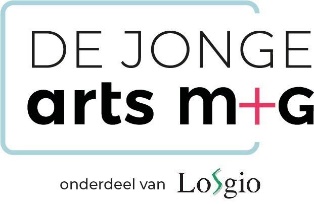 CHEVRON CORP				             € 214.586.231
COAL INDIA LTD				  € 2.876.633
QATAR FUEL – WOQOD		                        € 3.068.851ROYAL DUTCH SHELL PLC-A SHS	             € 71.731.212ROYAL DUTCH SHELL PLC-B SHS	             € 76.963.395
SAUDI ARABIAN OIL			             € 36.026.704TOTAL SA				             € 100.756.516Bron: https://www.pfzw.nl/over-ons/zo-beleggen-we/waarin-we-beleggen/overzicht-aandelen.htmlASELSAN ELEKTRONIK  				     €1.511.791
AVIC Electromechanical Systems Co., Ltd 		     €264.334
AviChina Industry & Technology Company Limited          €1.822.134
Bharat Electronics Ltd.				               €3.058.202China Aerospace Times Electronics CO., LTD.   	    €144.473
Dassault Aviation S.A.				               € 5.217.960Embraer S.A.						    € 417.480Heico Corp						    € 8.809.228Howmet Aerospace, Inc.				    € 9.306.555Korea Aerospace Industries, Ltd.			    € 3.521.941L3Harris Technologies, Inc. 			               €30.195.377Meggitt PLC					               €7.867.178
MTU Aero Engines AG				               €10.758.626
Rolls-Royce Holdings PLC			               €8.610.141Saab AB						    €1.635.266Singapore Technologies Engineering Ltd.		    €14.000.216Teledyne Technologies, Inc.			               €20.079.877TransDigm Group Inc				               €28.971.236Bron: https://www.pfzw.nl/over-ons/zo-beleggen-we/waarin-we-beleggen/overzicht-aandelen.htmlBUDWEISER BREWING		                                 € 3.944.564
CARLSBERG AS-B		 	                      € 50.733.894
COCA-COLA AMATIL LTD                                          € 25.717.243Coca-Cola Bottlers Japan Inc	                                 € 1.519.687COCA-COLA CO/THE		                                 € 201.171.637COCA-COLA EUROPEAN	                                 € 7.983.341COCA-COLA FEMSA S.		                                 € 736.944
COCA-COLA HBC AG-CDI	                                 € 5.213.316
COCA-COLA ICECEK AS 	                                 € 2.441.612
DOMINO'S PIZZA ENTERPRISES L                             € 4.109.096
DOMINOS PIZZA INC		                                 € 38.926.974
HEINEKEN HOLDING NV		                      € 7.792.149
HEINEKEN NV			                                 € 19.955.800
KEURIG DR PEPPER		                                 € 17.899.352
MCDONALD'S CORP		                                 € 161.562.341
PEPSICO INC			                                 € 327.362.627
Bron: https://www.pfzw.nl/over-ons/zo-beleggen-we/waarin-we-beleggen/overzicht-aandelen.html